Publicado en Barcelona el 25/01/2018 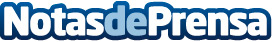 La importancia de la proximidad al cliente: la experiencia logística entre BITO y EstanfiEl desarrollo de nuevas instalaciones de logística y almacenaje es una parte fundamental sobre la que, si no se tienen conocimientos previos, es necesaria la ayuda de profesionales para poder llevarlo a cabo con éxito en cualquier tipo de proyectosDatos de contacto:e-deon.netComunicación · Diseño · Marketing931929647Nota de prensa publicada en: https://www.notasdeprensa.es/la-importancia-de-la-proximidad-al-cliente-la_1 Categorias: Nacional Automovilismo Logística Industria Automotriz Otras Industrias http://www.notasdeprensa.es